  	Stichting KNNV Natuurcentrum De Boshoek Bospad 3 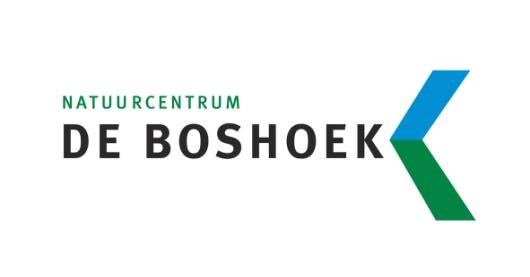 3121 CL  Schiedam Tel. 010 –  470 20 50 Bank rekening nr. : NL32INGB0007314505 KvK  Rotterdam : 41131791 www.natuurcentrumdeboshoek.nl info@natuurcentrumdeboshoek.nl Beleidsplan, 2020  t/m  2025 Stichting K.N.N.V. Natuurcentrum De Boshoek ( KNNV  ≡  Koninklijke Nederlandse Natuurhistorische Vereniging.) Vastgelegd op 28 december 2019 Inhoudsopgave / hoofdtaken  Beleidsplan 2020 t/m 2025 van  St. KNNV Natuurcentrum De Boshoek 2019   (beleidsplan131228mb) Inleiding Het Natuur (educatief) centrum De Boshoek staat in Schiedam-Noord en ligt aan de rand van het Midden-Delfland gebied, dichtbij het historische dorp Kethel.   Dit deel van de Gemeente Schiedam (natuur- en landschapspark Kethel) vormt een overgangsgebied van de stedelijke bebouwing van Schiedam naar het landelijke Midden-Delfland gebied. Volgens artikel 2 van de statuten heeft de Stichting KNNV Natuurcentrum De Boshoek tot doel: Het beheren en exploiteren van het “Natuurcentrum De Boshoek” gevestigd te Schiedam, Bospad 3. De stichting tracht haar doel te bereiken door het natuurcentrum ter beschikking te stellen voor: 	natuurstudie 	 	natuureducatie  	natuurpromotie Het bestuur zal in de komende periode het accent leggen op de volgende doelstellingen: De educatie voor kinderen verder uitbreiden, o.a. door touchscreens te voorzien van vraag- en antwoordspelletjes over de natuur en themadagen te organiseren en tevens worden er diversen puzzeltochten in De Boshoek uitgezet. Een nieuw vragenspel gelieerd aan deze tijd is in de maak. Komt in het nieuw te bouwen zee diorama.In de Faunazaal zal in het jaar 2020 door kunstenaar Leo Man in ’t Veld een zee diorama opgebouwd worden.Alle tentoonstellingen (oude en nieuwe) duidelijk te voorzien van informatie, zodat een ieder, ongeacht de kennis, er van kan leren. Bekendheid van De Boshoek verder te vergroten.Er zal aandacht aan de toegankelijkheid van de tuin gegeven worden o.a. door tafels en banken te plaatsen. Vanuit scholen is er behoefte aan maatschappelijke stage plaatsen. Natuurcentrum De Boshoek kan deze hulp goed gebruiken en tevens worden jongeren al op de belangrijkheid van natuur en milieu gewezen.Het verduurzamen van het natuurcentrum door het plaatsen van zonnen en  infrarood panelen.Beheer / Exploitatie Het beheren en exploiteren van het natuurcentrum wordt gerealiseerd door met een hechte groep vrijwilligers (circa 20 personen) inclusief een drietal bestuursleden nauwgezet samen te werken.  Een aantal coördinatoren / contactpersonen hebben een specifieke taakomschrijving en zijn daar ook verantwoordelijk voor. Voorbeelden daarvan zijn: Tuinonderhoud, voorraadbeheer,  algemene technische zaken, onderhoud gebouw, website beheer, promotie doeleinden, onderhoud diorama’s, vergunning preparaten, secretariaat, financiële onderbouwing. Naast het onderhoud van het gebouw, wordt er tevens naar gestreefd om nieuwe projecten te creëren, zoals het ontwerpen van nieuwe vitrines met preparaten voor tentoonstellingen. Voor de financiële exploitatie is De Boshoek vooral afhankelijk van fondswerving en subsidiegelden.   Er is geen continue stroom van financiële middelen door bv. leden.   De Gemeente Schiedam levert een geringe subsidie, waarvoor wij als tegenprestatie de thema’s natuur- studie,  -educatie en -promotie onder de aandacht behoren te brengen.   Van de vereniging  KNNV-WN  (Koninklijke Nederlandse Natuurhistorische Vereniging, afdeling Waterweg Noord) ontvangen wij jaarlijks een tegemoetkoming voor het gebruik van het gebouw. Natuurstudie Natuurcentrum De Boshoek is de thuisbasis voor de KNNV afdeling Waterweg-Noord.  Deze vereniging  is opgericht op 28 juni 1937 en sinds 1988 gevestigd in Natuurcentrum De Boshoek.   Middels excursies, lezingen, cursussen en werkgroep avonden en -ochtenden kunnen de leden hun kennis/studie over de natuur vergroten. De afdeling bestaat uit 4 werkgroepen: 	Planten-werkgroep 	 	 	PWG 	Strand-werkgroep 	 	 	SWG 	Vogel-werkgroep 	 	 	VWG                                  Nachtvlinders c.q. insecten-werkgroep    NIWG De werkgroepen komen twee tot drie keer per maand bijeen.  Maandelijks worden er excursies georganiseerd,  meestal door de verschillende werkgroepen.  De afdeling is actief tussen Rotterdam, Delft, Den Haag, de Noordzee en de Nieuwe Waterweg.  In de diverse natuurgebieden in deze regio struinen de leden naar  paddenstoelen, planten en vogels.  Buiten het gebied worden er diverse excursies georganiseerd.   Tevens maakt jaarlijks een landelijke mycologische werkgroep gebruik van De Boshoek. Natuureducatie Voor de educatie van en over de natuur speelt de nauwe samenwerking met de KNNV Waterweg-Noord een belangrijke rol.  De leden van deze vereniging leveren een grote bijdrage (lees cursus) aan de natuureducatie op de themadagen die door het bestuur van De Boshoek worden georganiseerd.  Door gebruik te maken van de kennis die bij de leden van KNNV  Waterweg-Noord aanwezig is over een grote diversiteit van de natuur is het mogelijk om het educatieve gehalte op een hoog niveau te houden.  Te denken valt aan de diverse lezingen en fotopresentaties, waarbij de kwaliteit van het gepresenteerde beeldmaterieel zonder meer professioneel te noemen is. De vereniging van de plaatselijke bijenhouders in Rotterdam en omstreken, “Het Ambrosiusgilde” , organiseert in De Boshoek cursussen voor het houden van bijen.  De cursusleider is tevens de imker, die de bijenvolken van De Boshoek verzorgt.  Een educatieve opstelling in de bijenstal, waar men de koningin kan aanschouwen, blijft een punt van aandacht om te realiseren.  ConvenantDe werkgroep Groen Doet Goed Schiedam in oprichting,  probeert zoveel mogelijk groene organisaties middels een convenant voor samenwerking onder één paraplu te krijgen. Vandaar dat de intentie is om ook met     natuurcentrum De Boshoek een convenant te tekenen o.a. voor gebruik van De Boshoek  om cursussen te geven..Op de themadagen, die door het bestuur van De Boshoek georganiseerd worden, doet  men veel aan educatie o.a. door met kinderen uilenballen te pluizen en het geven van lezingen over de natuur.  Natuurpromotie Het bestuur van Natuurcentrum De Boshoek tracht het onderdeel natuurpromotie vooral toe te spitsen op de jeugd.  De reden hiervan is dat wij met z’n allen in een grote stedelijke agglomeratie wonen en werken waar de natuur niet meer om de hoek is.  Door jaarlijks een aantal themadagen te organiseren geënt op kinderen, trachten wij deze naar De Boshoek te krijgen en op deze dagen de natuur in de directe omgeving onder hun aandacht te brengen. Natuurbescherming De inventarisatie- en monitoringverslagen, die door de werkgroepen van de KNNV-Waterweg Noord regionaal verricht worden  dienen vaak als leidraad voor het veiligstellen van de natuur in onze stedelijke omgeving.   Een veel gebruikte omschrijving voor natuurbescherming is het streven om landschappen of landschapselementen met kenmerken van een wereld zonder menselijke bemoeienis (oorspronkelijkheid) te bewaren, te herstellen of te ontwikkelen. MilieuHet milieu betekent in de brede zin van het woord: de omgeving waarin iemand of iets leeft. De milieu bijdrage, die wij als Boshoek vrijwilligers trachten te realiseren, is, om het energieverbruik in het                                          gebouw te minimaliseren met behoud van voldoende comfort.  Dit betekent, dat wij met de minimale financiële          middelen die ons ter beschikking staan inventief behoren om te gaan. In het jaar 2009 is het gelukt om via fondswerving een grote stap voorwaarts te maken door in het gehele pand dubbele beglazing te laten plaatsen. Sinds mei 2019 zijn er 20 nieuwe zonnepanelen (PV-panelen) op het dak van natuurcentrum De Boshoek geplaatst en toegevoegd aan de oude panelen (plusminus 20 jaar oud) Dit betekent niet alleen Nul op de meter, maar een over capaciteit van plusminus 2500 KWh.  Naast het produceren van elektriciteit zijn er ook de nodige maatregelen getroffen om het elektriciteit verbruik terug te brengen. Om het gas gebruik terug te brengen gaan natuurcentrum De Boshoek de overcapaciteit aan stroom gebruiken voor de te installeren infrarood panelen.Het streven blijft om meer energiebesparende maatregelen te treffen om zodoende mee te helpen aan minder CO2-uitstoot. Zie voor meer informatie betreffende milieu / duurzaamheid / energiebesparende maatregelen onze website  www.natuurcentrumdeboshoek.nl Kethelpoort / Recreatie gebeid Midden-Delfland De Boshoek is één van de deelnemers van het Promotieplatvorm Midden-Delfland (PPMD).   Dit is een samenwerkingsverband van ca. 14 organisaties die in Midden-Delfland actief zijn op het gebied van recreatie, landbouw, natuur, cultuurhistorie en water.   Het platform heeft een adviesfunctie aan het bestuur van de Midden-Delflandraad.   Ook de Vv’s in Schiedam, Vlaardingen, Naaldwijk werken daar aan mee. De Gebiedsvisie Midden-Delfland 2025 geeft een doorkijk naar Midden-Delfland in 2025 voor de functies wonen, werken, recreëren en natuur, die passen in het landschap van Midden-Delfland.   Het gebied moet dan over een uitgebreid netwerk van paden en routes beschikken.  Deze sluiten via diverse poorten aan op andere groengebieden en komen langs concentratiepunten van (openbaar) vervoer, horeca, streekinformatie en ondernemerschap. Eén van die poorten vanuit Schiedam gezien, kan de “Kethelpoort” zijn. De Gemeente Schiedam heeft een beleidsplan geschreven  over het gebied waarin Natuurcentrum De Boshoek is gesitueerd.  Dit is de Harreweg gezien vanuit het oude dorp Kethel naar het Midden-Delfland gebied.   In deze nota wordt dit overgangsgebied van de stedelijke bebouwing van Schiedam naar het landelijke Midden-Delfland gebied beschreven als een groene long ofwel een toegangspoort.   In dit plan is ook een belangrijke rol weggelegd voor Stichting KNNV Natuurcentrum De Boshoek. Wij als bestuur zullen deze Gemeentelijke Nota van Schiedam op de voet volgen en daar zoveel als mogelijk in participeren.  Dat geldt evenzeer voor het Promotieplatvorm Midden-Delfland. Milieu Een effectieve en efficiënte communicatie is van groot belang om de bekendheid van Natuurcentrum De Boshoek verder te vergroten. Bezigheden die met communicatie te maken hebben zijn: De website behoort een visitekaartje te zijn voor Natuurcentrum De Boshoek,  ofwel: Het up-to-date houden van de website. Door gebruik te maken van facebook en het aangelegde grote e-mail bestand.Consequente verslaggeving van de activiteiten vermelden  op de website.  Fotogalerij, meer foto’s maken en ter beschikkingstellen van de websitebeheerder  Door het schrijven van de gebeurtenissen binnen Natuurcentrum De Boshoek. Facebook De externe PR,  publieke representatie,  ofwel: Flyers blijven ontwikkelen / uitgeven Banners maken en ophangen Publicaties in lokale kranten Advertenties in lokale kranten Relatie met redactieteams van kranten en websites onderhouden is van groot belang. Lijst met adressen / e-mailadressen van de lokale kranten. Een goed en groot distributienetwerk opbouwen voor de verspreiding van folders; kraamhouders spelen daarbij een belangrijke rol. 